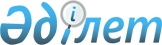 Об организации оплачиваемых общественных работ
					
			Утративший силу
			
			
		
					Постановление акимата Нуринского района Карагандинской области от 28 ноября 2011 года N 24/52. Зарегистрировано Управлением юстиции Нуринского района Карагандинской области 23 декабря 2011 года N 8-14-158. Утратило силу - постановлением акимата Нуринского района Карагандинской области от 3 февраля 2012 года N 02/03      Сноска. Утратило силу - постановлением акимата Нуринского района Карагандинской области от 03.02.2012 N 02/03 (вводится в действие со дня его первого официального опубликования).      В соответствии с Законом Республики Казахстан от 23 января 2001 года "О местном государственном управлении и самоуправлении в Республике Казахстан", Законом Республики Казахстан от 23 января 2001 года "О занятости населения", Правилами организации и финансирования общественных работ, утвержденными постановлением Правительства Республики Казахстан от 19 июня 2001 года N 836 "О мерах по реализации Закона Республики Казахстан" от 23 января 2001 года "О занятости населения" акимат района ПОСТАНОВЛЯЕТ:



      1. Утвердить перечень организаций, в которых будут проводиться общественные работы, виды, объемы и конкретные условия общественных работ, размеры оплаты труда участников согласно приложения.



      2. Отделу занятости и социальных программ Нуринского района (Жупенова Гульнар Такуевна) заключить с работодателями типовые договора на выполнение общественных работ.



      3. Оплату труда общественных работников, производить в размере минимальной заработной платы, установленном законодательством Республики Казахстан на соответствующий финансовый год.



      4. Контроль за исполнением данного постановления возложить на заместителя акима района Даутову Зару Ахметжановну.



      5. Настоящее постановление вводится в действие по истечении десяти календарных дней после дня его официального опубликования.      Аким района                                К. Бексултанов      СОГЛАСОВАНО      Начальник отдела по делам обороны

      Нуринского района

      _______________ К.Ш. Жолболдин

      28.11.2011 год      Начальник Налогового управления

      по Нуринскому району

      __________ К.Ж. Алин

      28.11.2011 год      Начальник уголовно-исполнительной

      инспекции по Нуринскому району

      ____________ А.В. Цой

      28.11.2011 год

Приложение

к постановлению акимата района

N 24/52 от 28 ноября 2011 года 

Перечень организаций, в которых будут проводиться общественные работы, виды, объемы и конкретные условия общественных работ, размеры оплаты труда участников:
					© 2012. РГП на ПХВ «Институт законодательства и правовой информации Республики Казахстан» Министерства юстиции Республики Казахстан
				NНаименование сел и поселковНаименование организаций, предприятий и учрежденийВиды общественных работКоличество участников общественных работ (человек)Продолжительность общественных работ (месяц)Сумма оплаты труда (тенге)Условия трудаОбъемы работОбщая сумма (тенге), местный бюджет1поселок КиевкаНалоговое управление по Нуринскому районупомощь в разноске извещений и корреспонденции, и подшивка документов2263996по договору2000 экземпляров639962поселок КиевкаАппарат акима поселка Киевка помощь в проведении республиканских и региональных общественных компаний (опрос общественного мнения и участие в переписи)63287982по договору-42961182поселок КиевкаАппарат акима поселка Киевка помощь организации жилищно-коммунального хозяйства по уборке территории населенного пункта (вывоз мусора, побелка, покраска)172543966по договору-42961182поселок КиевкаАппарат акима поселка Киевка экологическое оздоровление поселка (озеленение и благоустройство)4232015874по договору1800 экземпляров42961182поселок КиевкаАппарат акима поселка Киевка социальная служба2395994по договору65 дворов42961182поселок КиевкаАппарат акима поселка Киевка подворный обход населения103479970по договору500 дворов42961182поселок КиевкаАппарат акима поселка Киевка помощь в организации масштабных мероприятий культурного назначения (спортивные соревнования и фестивали)43183989по договору-42961182поселок КиевкаАппарат акима поселка Киевка развитие инфраструктуры поселка2395994по договору4 объекта42961182поселок КиевкаАппарат акима поселка Киевка помощь в проведении праздников по случаю знаменательных и юбилейных дат2395994по договору-42961182поселок КиевкаАппарат акима поселка Киевка реконструкция детских площадок3296380по договору3 объекта42961182поселок КиевкаАппарат акима поселка Киевка оказание помощи в идентификации животных5179995по договору1200 голов42961182поселок КиевкаАппарат акима поселка Киевка оказание помощи в охране общественного порядка3295994по договору-42961182поселок КиевкаАппарат акима поселка Киевка ремонт водопроводных сетей72223986по договору2 объекта42961183поселок КиевкаОтдел по делам обороны Нуринского районапомощь в разноске повесток, корреспонденции и подшивка документов83383976по договору1500 экземпляров, 2000 дел3839764поселок КиевкаОтдел занятости и социальных программ Нуринского районасоциальная служба72223986по договору150 дворов5180524поселок КиевкаОтдел занятости и социальных программ Нуринского районаподворный обход населения92294066по договору300 дворов5180525поселок КиевкаУголовно- исполнительная инспекция Нуринского районапомощь в разноске повесток, корреспонденции и подшивка документов2263996по договору50 экземпляров

80 дел639966поселок КиевкаОбщественное объединение «По содержанию и уходу одиноких и оставшихся без попечения пожилых людей»сестра милосердия3295994по договору33 человека3839766поселок КиевкаОбщественное объединение «По содержанию и уходу одиноких и оставшихся без попечения пожилых людей»социальная служба92287982по договору33 человека3839767село имени К. МынбаеваАппарат акима села им. К. Мынбаеваэкологическое оздоровление села (озеленение и благоустройство)3295994по договору250 экземпляров959948село ЖараспайАппарат акима села Жараспайэкологическое оздоровление села (озеленение и благоустройство)2263996по договору180 экземпляров639969село КертиндыАппарат акима села Кертиндыэкологическое оздоровление села (озеленение и благоустройство)3295994по договору250 экземпляров9599410село АкмешитАппарат акима села Акмешитэкологическое оздоровление села (озеленение и благоустройство)3295994по договору250 экземпляров9599411село БаршиноАппарат акима села Баршиноэкологическое оздоровление села (озеленение и благоустройство)42127992по договору320 экземпляров12799212село КобетейАппарат акима села Кобетейэкологическое оздоровление села (озеленение и благоустройство)42127992по договору320 экземпляров12799213село МайоровкаАппарат акима села Майоровкаэкологическое оздоровление села (озеленение и благоустройство)3295994по договору250 экземпляров9599414село ИзендаАппарат акима села Изендаэкологическое оздоровление села (озеленение и благоустройство)2263996по договору180 экземпляров6399615село КуланотпесАппарат акима села Куланотпесэкологическое оздоровление села (озеленение и благоустройство)2263996по договору180 экземпляров6399616село КуланутпесАппарат акима села Куланутпесэкологическое оздоровление села (озеленение и благоустройство)2263996по договору180 экземпляров6399617село ТассуатАппарат акима села Тассуатэкологическое оздоровление села (озеленение и благоустройство)2263996по договору180 экземпляров6399618село АхметаулАппарат акима села Ахметаулэкологическое оздоровление села (озеленение и благоустройство)2263996по договору180 экземпляров6399619село ЗаречноеАппарат акима села Заречноеэкологическое оздоровление села (озеленение и благоустройство)2263996по договору180 экземпляров6399620село ЖанбобекАппарат акима села Жанбобекэкологическое оздоровление села (озеленение и благоустройство)2263996по договору180 экземпляров6399621поселок ШубаркольАппарат акима поселка Шубаркольэкологическое оздоровление села (озеленение и благоустройство)2263996по договору180 экземпляров6399622село БайтуганАппарат акима села Байтуганэкологическое оздоровление села (озеленение и благоустройство)2263996по договору180 экземпляров6399623село ТкенектыАппарат акима села Ткенектыэкологическое оздоровление села (озеленение и благоустройство)2263996по договору180 экземпляров6399624Село ШахтерАппарат акима села Шахтерэкологическое оздоровление села (озеленение и благоустройство)2263996по договору180 экземпляров6399625Село КаройАппарат акима села Каройэкологическое оздоровление села (озеленение и благоустройство)2263996по договору180 экземпляров6399626Село СоналыАппарат акима села Соналыэкологическое оздоровление села (озеленение и благоустройство)2263996по договору180 экземпляров6399627Село ПржевальскоеАппарат акима села Пржевальскоеэкологическое оздоровление села (озеленение и благоустройство)2263996по договору180 экземпляров6399628Село БалыктыкольАппарат акима села Балыктыкольэкологическое оздоровление села (озеленение и благоустройство)3295994по договору250 экземпляров9599429Село ЩерабаковскоеАппарат акима села Щербаковскоеэкологическое оздоровление села (озеленение и благоустройство)2263996по договору180 экземпляров6399630Село ТалдысайАппарат акима села Талдысайэкологическое оздоровление села (озеленение и благоустройство)2263996по договору180 экземпляров63996Итого:7534000